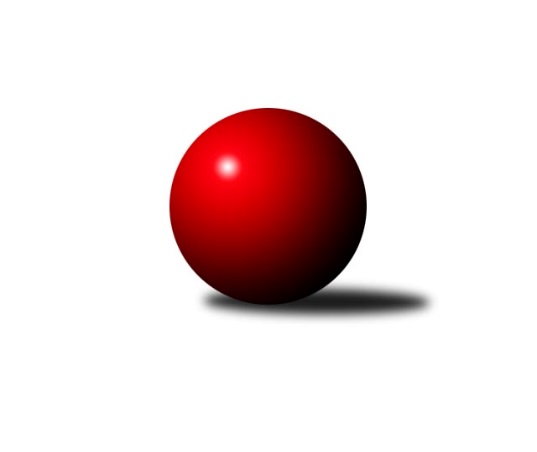 Č.7Ročník 2021/2022	13.11.2021Nejlepšího výkonu v tomto kole: 3249 dosáhlo družstvo: KK Kosmonosy A2. KLZ A 2021/2022Výsledky 7. kolaSouhrnný přehled výsledků:SKK Jičín	- SK Žižkov Praha	7:1	3202:3060	19.0:5.0	13.11.KK Kosmonosy A	- TJ Lokomotiva Ústí n. L. 	8:0	3249:3010	17.0:7.0	13.11.KK Jiří Poděbrady	- TJ Bižuterie Jablonec nad Nisou	5:3	3217:3166	11.0:13.0	13.11.Tabulka družstev:	1.	SKK Jičín	7	5	1	1	39.5 : 16.5 	110.0 : 58.0 	 3149	11	2.	SK Žižkov Praha	8	5	1	2	40.0 : 24.0 	104.0 : 88.0 	 3171	11	3.	KK Kosmonosy A	9	4	1	4	43.0 : 29.0 	124.0 : 92.0 	 3155	9	4.	TJ Bižuterie Jablonec nad Nisou	6	4	0	2	27.0 : 21.0 	70.5 : 73.5 	 3109	8	5.	TJ Lokomotiva Ústí n. L.	7	1	1	5	16.0 : 40.0 	67.0 : 101.0 	 3000	3	6.	KK Jiří Poděbrady	7	1	0	6	10.5 : 45.5 	52.5 : 115.5 	 3030	2Podrobné výsledky kola:	 SKK Jičín	3202	7:1	3060	SK Žižkov Praha	Petra Abelová	133 	 125 	 137 	132	527 	 3:1 	 526 	 126	136 	 134	130	Kateřina Katzová	Dana Viková	145 	 131 	 129 	133	538 	 4:0 	 495 	 138	119 	 114	124	Blanka Mizerová	Alena Šedivá	136 	 130 	 128 	141	535 	 3:1 	 515 	 128	131 	 120	136	Irini Sedláčková *1	Helena Šamalová	125 	 126 	 132 	124	507 	 2:2 	 524 	 118	124 	 139	143	Hedvika Mizerová	Lenka Vávrová	142 	 146 	 135 	138	561 	 4:0 	 498 	 119	130 	 128	121	Lucie Řehánková	Lucie Vrbatová	147 	 126 	 127 	134	534 	 3:1 	 502 	 126	116 	 144	116	Lenka Boštickározhodčí: Bureš Romanstřídání: *1 od 40. hodu Anna SailerováNejlepší výkon utkání: 561 - Lenka Vávrová	 KK Kosmonosy A	3249	8:0	3010	TJ Lokomotiva Ústí n. L. 	Karolína Kovaříková	125 	 150 	 139 	124	538 	 3:1 	 474 	 98	126 	 121	129	Jitka Sottnerová	Tereza Nováková	126 	 143 	 140 	120	529 	 3:1 	 524 	 123	138 	 136	127	Jana Balzerová	Hana Mlejnková	133 	 138 	 136 	137	544 	 2:2 	 540 	 142	140 	 127	131	Barbora Vašáková	Nikola Sobíšková	159 	 141 	 132 	175	607 	 4:0 	 490 	 123	134 	 118	115	Šárka Vohnoutová	Tereza Votočková	111 	 114 	 130 	127	482 	 3:1 	 459 	 119	100 	 115	125	Lucie Stránská	Jana Burocková	157 	 129 	 135 	128	549 	 2:2 	 523 	 128	131 	 125	139	Michaela Šuterovározhodčí: Tajč VladislavNejlepší výkon utkání: 607 - Nikola Sobíšková	 KK Jiří Poděbrady	3217	5:3	3166	TJ Bižuterie Jablonec nad Nisou	Lada Tichá	123 	 114 	 108 	132	477 	 0:4 	 513 	 124	130 	 123	136	Iveta Seifertová st.	Michaela Moravcová	152 	 128 	 142 	132	554 	 3:1 	 496 	 133	104 	 124	135	Olga Petráčková	Dita Kotorová	134 	 118 	 134 	134	520 	 1:3 	 540 	 140	123 	 151	126	Jitka Vacková	Magdaléna Moravcová	137 	 133 	 138 	127	535 	 2:2 	 549 	 118	152 	 131	148	Adéla Víšová	Zdeňka Dejdová	131 	 131 	 160 	146	568 	 3:1 	 513 	 125	139 	 114	135	Jana Florianová	Jana Takáčová	127 	 138 	 159 	139	563 	 2:2 	 555 	 129	124 	 156	146	Lucie Slavíkovározhodčí: Miláček JiříNejlepší výkon utkání: 568 - Zdeňka DejdováPořadí jednotlivců:	jméno hráče	družstvo	celkem	plné	dorážka	chyby	poměr kuž.	Maximum	1.	Karolína Kovaříková 	KK Kosmonosy A	558.65	369.6	189.1	4.6	4/5	(587)	2.	Blanka Mašková 	SK Žižkov Praha	550.94	366.0	184.9	5.3	4/5	(575)	3.	Lucie Vrbatová 	SKK Jičín	543.06	360.0	183.1	3.3	4/4	(557)	4.	Jana Florianová 	TJ Bižuterie Jablonec nad Nisou	542.20	357.4	184.8	4.4	5/5	(569)	5.	Lenka Boštická 	SK Žižkov Praha	537.35	365.4	172.0	5.3	5/5	(595)	6.	Nikola Sobíšková 	KK Kosmonosy A	535.75	359.5	176.3	4.8	4/5	(607)	7.	Lenka Vávrová 	SKK Jičín	535.44	357.2	178.2	3.6	3/4	(561)	8.	Tereza Bendová 	KK Kosmonosy A	532.73	360.8	171.9	8.4	5/5	(584)	9.	Alena Šedivá 	SKK Jičín	530.58	366.4	164.2	7.4	3/4	(551)	10.	Kateřina Katzová 	SK Žižkov Praha	529.80	360.7	169.2	6.5	5/5	(573)	11.	Lenka Honzíková 	KK Jiří Poděbrady	529.33	362.0	167.3	5.0	3/4	(536)	12.	Blanka Mizerová 	SK Žižkov Praha	525.94	360.3	165.7	2.9	4/5	(588)	13.	Lucie Dlouhá 	KK Kosmonosy A	525.75	360.3	165.5	6.8	4/5	(540)	14.	Petra Abelová 	SKK Jičín	523.83	367.0	156.8	6.0	3/4	(544)	15.	Jana Takáčová 	KK Jiří Poděbrady	522.92	358.0	164.9	7.0	3/4	(563)	16.	Dana Viková 	SKK Jičín	521.50	363.3	158.3	8.4	4/4	(545)	17.	Zdeňka Dejdová 	KK Jiří Poděbrady	521.25	360.8	160.4	6.8	4/4	(568)	18.	Iveta Seifertová  st.	TJ Bižuterie Jablonec nad Nisou	520.63	354.3	166.4	6.1	4/5	(558)	19.	Lucie Řehánková 	SK Žižkov Praha	520.17	353.3	166.8	4.8	4/5	(574)	20.	Monika Hercíková 	SKK Jičín	513.67	353.5	160.2	7.7	4/4	(538)	21.	Šárka Vohnoutová 	TJ Lokomotiva Ústí n. L. 	513.33	354.2	159.1	7.6	5/5	(547)	22.	Lucie Stránská 	TJ Lokomotiva Ústí n. L. 	513.20	355.3	157.9	8.9	5/5	(555)	23.	Michaela Moravcová 	KK Jiří Poděbrady	511.25	362.2	149.1	10.1	4/4	(554)	24.	Barbora Vašáková 	TJ Lokomotiva Ústí n. L. 	508.47	348.7	159.8	8.3	5/5	(540)	25.	Alice Tauerová 	SKK Jičín	505.67	348.0	157.7	9.0	3/4	(511)	26.	Olga Petráčková 	TJ Bižuterie Jablonec nad Nisou	505.25	345.5	159.8	9.1	4/5	(521)	27.	Magdaléna Moravcová 	KK Jiří Poděbrady	503.25	353.6	149.7	11.3	4/4	(535)	28.	Lenka Stejskalová 	TJ Bižuterie Jablonec nad Nisou	496.75	352.0	144.8	8.8	4/5	(517)	29.	Jana Balzerová 	TJ Lokomotiva Ústí n. L. 	493.90	348.7	145.2	11.5	5/5	(524)	30.	Lada Tichá 	KK Jiří Poděbrady	493.00	341.7	151.3	8.3	3/4	(543)		Anna Sailerová 	SK Žižkov Praha	595.00	401.0	194.0	2.0	1/5	(595)		Hana Křemenová 	SK Žižkov Praha	576.00	381.0	195.0	2.0	1/5	(576)		Lucie Slavíková 	TJ Bižuterie Jablonec nad Nisou	543.33	361.3	182.0	2.0	3/5	(555)		Jana Burocková 	KK Kosmonosy A	540.17	372.7	167.5	6.5	2/5	(568)		Adéla Víšová 	TJ Bižuterie Jablonec nad Nisou	539.00	361.7	177.3	5.0	3/5	(558)		Tereza Nováková 	KK Kosmonosy A	538.53	358.6	179.9	4.6	3/5	(565)		Michaela Šuterová 	TJ Lokomotiva Ústí n. L. 	533.00	358.1	174.9	4.6	3/5	(552)		Helena Šamalová 	SKK Jičín	531.33	361.7	169.7	7.5	2/4	(553)		Zuzana Tiličková 	TJ Lokomotiva Ústí n. L. 	527.50	354.5	173.0	10.0	2/5	(540)		Jitka Vacková 	TJ Bižuterie Jablonec nad Nisou	526.67	353.7	173.0	6.7	3/5	(575)		Hana Mlejnková 	KK Kosmonosy A	516.17	346.2	170.0	6.0	3/5	(544)		Hedvika Mizerová 	SK Žižkov Praha	515.67	353.0	162.7	8.5	3/5	(571)		Jitka Havlíková 	TJ Bižuterie Jablonec nad Nisou	515.00	352.3	162.7	9.0	3/5	(544)		Tereza Votočková 	KK Kosmonosy A	504.83	349.7	155.2	9.9	3/5	(549)		Zuzana Holcmanová 	KK Jiří Poděbrady	502.00	341.5	160.5	9.0	2/4	(521)		Irini Sedláčková 	SK Žižkov Praha	502.00	347.0	155.0	10.0	1/5	(502)		Dita Kotorová 	KK Jiří Poděbrady	491.50	337.0	154.5	11.0	2/4	(520)		Iveta Seifertová  ml.	TJ Bižuterie Jablonec nad Nisou	490.67	339.7	151.0	10.7	3/5	(506)		Kateřina Holubová 	TJ Lokomotiva Ústí n. L. 	487.75	333.3	154.5	7.8	2/5	(510)		Jitka Sottnerová 	TJ Lokomotiva Ústí n. L. 	474.00	329.0	145.0	10.0	1/5	(474)		Eliška Holakovská 	TJ Lokomotiva Ústí n. L. 	424.50	303.5	121.0	18.5	2/5	(445)		Iva Kunová 	TJ Bižuterie Jablonec nad Nisou	397.00	300.0	97.0	26.0	1/5	(397)Sportovně technické informace:Starty náhradníků:registrační číslo	jméno a příjmení 	datum startu 	družstvo	číslo startu23988	Jitka Sottnerová	13.11.2021	TJ Lokomotiva Ústí n. L. 	2x1048	Anna Sailerová	13.11.2021	SK Žižkov Praha	3x
Hráči dopsaní na soupisku:registrační číslo	jméno a příjmení 	datum startu 	družstvo	Program dalšího kola:8. kolo17.11.2021	st	10:00	TJ Bižuterie Jablonec nad Nisou - SK Žižkov Praha (dohrávka z 3. kola)	20.11.2021	so	10:00	TJ Bižuterie Jablonec nad Nisou - KK Jiří Poděbrady	20.11.2021	so	10:00	SK Žižkov Praha - SKK Jičín	20.11.2021	so	10:00	TJ Lokomotiva Ústí n. L.  - KK Kosmonosy A	Nejlepší šestka kola - absolutněNejlepší šestka kola - absolutněNejlepší šestka kola - absolutněNejlepší šestka kola - absolutněNejlepší šestka kola - dle průměru kuželenNejlepší šestka kola - dle průměru kuželenNejlepší šestka kola - dle průměru kuželenNejlepší šestka kola - dle průměru kuželenNejlepší šestka kola - dle průměru kuželenPočetJménoNázev týmuVýkonPočetJménoNázev týmuPrůměr (%)Výkon2xNikola SobíškováKosmonosy A6072xNikola SobíškováKosmonosy A114.816073xZdeňka DejdováPoděbrady5681xLenka VávrováJičín 108.445611xJana TakáčováPoděbrady5633xZdeňka DejdováPoděbrady108.435681xLenka VávrováJičín 5611xJana TakáčováPoděbrady107.485631xLucie SlavíkováJablonec5553xLucie SlavíkováJablonec105.955551xMichaela MoravcováPoděbrady5541xMichaela MoravcováPoděbrady105.76554